Воскресинцівський ліцейКоломийської міської радиОсвітня програмаВоскресинцівського ліцею Коломийської міської ради                                         на 2021/2022 навчальний рікс. Воскресинці2021Освітню програму Воскресинцівського ліцею Коломийської міської ради на 2021/2022 навчальний рік складено:-  для 1 - 2-х  класів відповідно до Типової освітньої  програми закладів загальної середньої освіти, розробленої під керівництвом Р.Б. Шияна,                           затвердженої наказом Міністерства освіти і науки України від 08.10.2018                  № 1272;-  для 3 -4-х класів відповідно до Типової освітньої  програми закладів загальної середньої освіти, розробленої під керівництвом Р.Б. Шияна, затвердженої наказом Міністерства освіти і науки України від 08.10.2018                  № 1273.Освітній  процес у початковій  школі організовується за рахунок  навчального часу інваріантної та варіативної складових. Навчальний  час, передбачений на варіативну складову, використаний у 1-му класі на поглиблене вивчення української мови,  у 2-4-х класах на курс «Основи християнської етики (1-11 клас)» (лист МОН України № 1/11-10027 від 16.07.2015 року). У 3-му та 4-му класах здійснюється поділ на групи при вивченні інформатики відповідно до чинних нормативів.Освітня  програма  закладу загальної середньої освіти ІІ ступеня розроблена відповідно до Типової освітньої  програми закладів загальної середньої освіти ІІ ступеня з навчанням українською мовою і вивченням двох іноземних мов (таблиця10), затвердженої наказом Міністерства освіти і науки України від 20.04.2018 № 405. Освітній  процес організовується за рахунок  навчального часу інваріантної та варіативної складових. Навчальний  час,  передбачений на варіативну складову,  у 5-9-х класах використаний на курс «Основи християнської етики (1-11 клас)»                          (лист МОН України № 1/11-10027 від 16.07.2015 року); у 5-8-х класах на курс «Українознавство»  (лист МОН України від 10.08.2020 р. №1/11-5310),                   у 6-9-х класах на поглиблене вивчення англійської мови;                                             у 6-му на курс «Фінансово грамотний споживач» та 8-му класі на курс «Прикладні фінанси» (за програмою, складеною комісією з економіки Науково-методичної ради з питань освіти МОН України лист Інституту інноваційних технологій і змісту освіти від29.05.2015 р. №14.1/12-Г-328).У 6-му та 7-му класах здійснюється поділ на групи при вивченні інформатики відповідно до чинних 	Освітня програмазакладу загальної середньої освіти І ступеняВоскресинцівського ліцею Коломийської міської ради                                     на 2021- 2022 н.р.Директор ліцею                                               Ганна Томащук 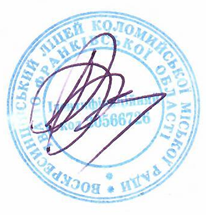 Освітня програмазакладу загальної середньої освіти І ступеняВоскресинцівського ліцею Коломийської міської ради                                           на 2021- 2022 н.р.Директор ліцею                                         Ганна Томащук Освітня програмазакладу загальної середньої освіти ІІ ступеняВоскресинцівського ліцею Коломийської міської ради на 2021- 2022 н.р.Директор ліцею                                                     Ганна Томащук                                                          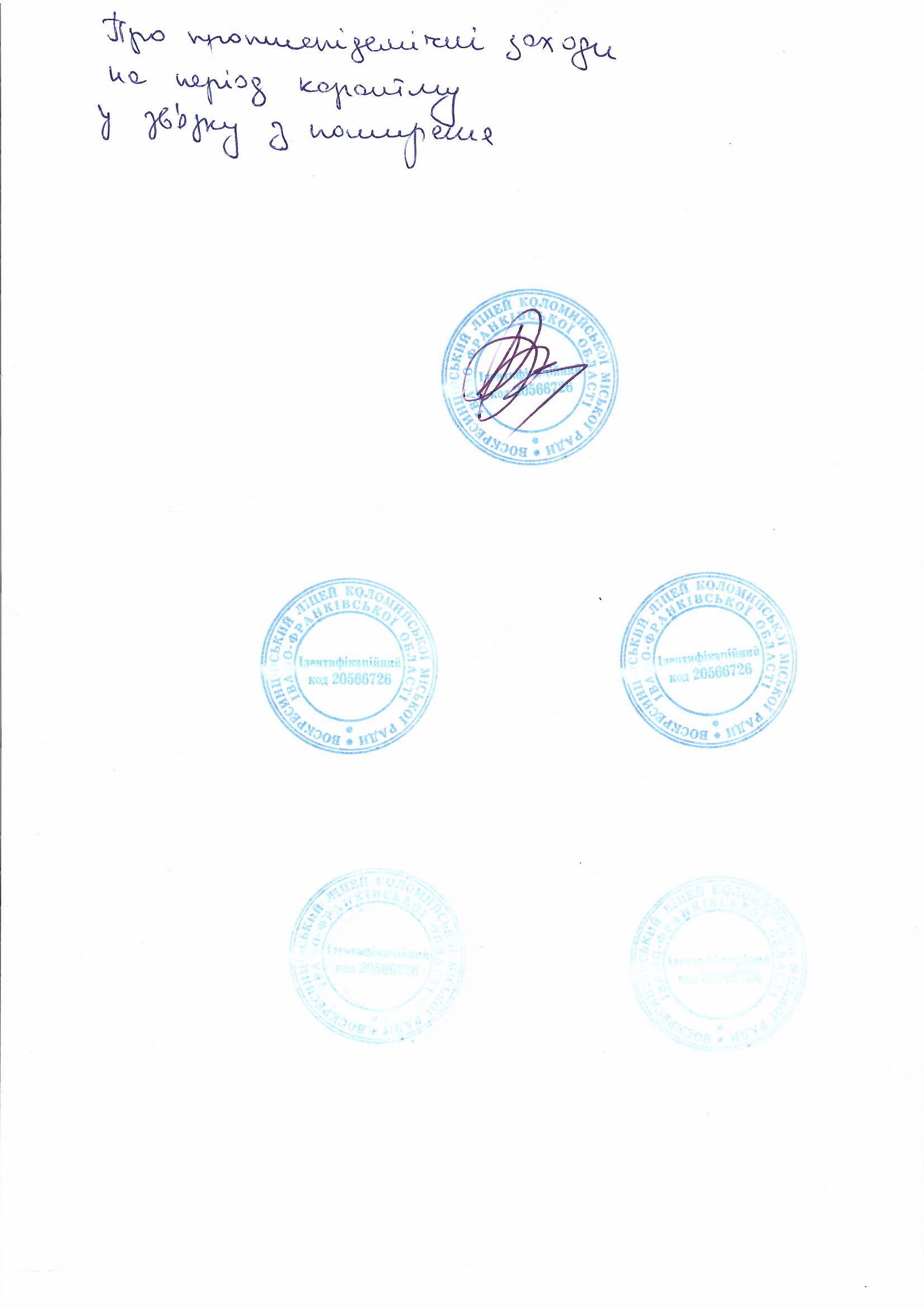 ПредметиКількість годин на тиждень у класахКількість годин на тиждень у класахПредмети1клас2 класІнваріантна складова17 учн.15 учн.Українська мова55Англійська мова23Математика33Я досліджую світ78Музичне мистецтво11Образотворче мистецтво11Фізична культура33ВСЬОГО2224Варіативна складоваВаріативна складоваВаріативна складоваУкраїнська мова1Основи християнської етики-1Гранично допустиме тижневе навантаження на учня2022Сумарна кількість навчальних годин                              (без урахування поділу класів на групи)2325ПредметиКількість годин на тиждень у класахКількість годин на тиждень у класахПредмети3 клас4 класІнваріантна складова           19 учн.1811Українська мова5          522Англійська мова3  333Математика4 44Я досліджую світ7 75Інформатика        1         156Музичне мистецтво1 167Образотворче мистецтво1 188Фізична культура3         3Години поділу інформатики11ВСЬОГОВСЬОГО       25+1        25+1Варіативна складоваВаріативна складоваОснови християнської етикиОснови християнської етики11Гранично допустиме тижневе навантаження на учняГранично допустиме тижневе навантаження на учня        2323Сумарна кількість навчальних годин Сумарна кількість навчальних годин       26+1          26+1Освітні галузіПредметиКількість годин на тиждень у класахКількість годин на тиждень у класахКількість годин на тиждень у класахКількість годин на тиждень у класахКількість годин на тиждень у класахОсвітні галузіПредмети5 9 учн.6                      18 учн.720 учн.815 учн.9                    11 учн.РазомМови і літературиУкраїнська мова 3,53,52,52213,5Мови і літературиУкраїнська література2222210Мови і літературиАнглійська мова3222211Мови і літературиНімецька мова2222210Мови і літературиЗарубіжна література2222210Суспільство-знавствоІсторія України1111,51,56Суспільство-знавствоВсесвітня історія-11114Суспільство-знавствоОснови правознавства ----11Мистецтво*Музичне мистецтво111--3Мистецтво*Образотворче мистецтво111--3Мистецтво*Мистецтво---112МатематикаМатематика44---8МатематикаАлгебра--2226МатематикаГеометрія--2226ПриродознавствоПриродознавство2----2ПриродознавствоБіологія-22228ПриродознавствоГеографія-2221,57,5ПриродознавствоФізика--2237ПриродознавствоХімія--1,5225,5ТехнологіїТрудове навчання221117ТехнологіїІнформатика111227Здоров’я і фізична культураОснови здоров’я111115Здоров’я і фізична культураФізична культура3333315Інваріантна складоваІнваріантна складова28,530,53232,5 34157,5  Години поділу (інформатика)Години поділу (інформатика)11+2Варіативна складоваВаріативна складова2,53,533,5214,5Християнська етикаХристиянська етика111115Англійська моваАнглійська мова11114УкраїознавствоУкраїознавство11114Фінансова грамотністьФінансова грамотність0,50,51РезервРезерв0,50,5Сумарна кількість навчальних годин Сумарна кількість навчальних годин 3134+135+13636172+2 Гранично допустиме навчальне навантаженняГранично допустиме навчальне навантаження2831323333